Cal Poly Pomona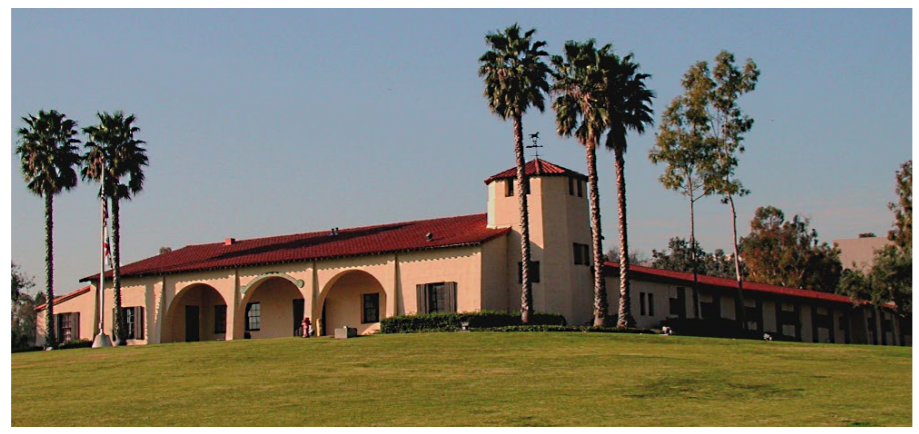 Excursión a pie AutoguiadaEn primer lugar, gracias por elegir visitar la Universidad Politécnica del Estado de California, ¡Pomona! Esperamos que disfrute de su excursión por el campus y vea las muchas características que hacen que esta escuela sea tan especial. Puede elegir seguir la ruta de la excursión desde el principio al fin o puede visitar las zonas que más les interesen.Patrimonio / Historia:La forma en que se creó Cal Poly Pomona es bastante única. Le damos gracias a William K. Kellogg, el magnate de los cereales, y a Charles Voorhis, un pionero de la automoción y ejecutivo de GM. Ambos compraron las tierras en Pomona y San Dimas que ahora es nuestro campus. Kellogg llegó en 1925 desde Battle Creek Michigan para comprar tierras que pronto se convertiría en el Rancho Kellogg. Construyó una casa familiar (La Mansión de Kellogg), una Casa Señorial, establos de Caballos Árabe (La Plaza Universitaria), y varios edificios tipo rancho de arquitectura de estilo español. Fue aquí donde Kellogg realizó el sueño de su vida de desarrollar caballos árabes de pura sangre. Su colección original incluyó caballos de California, Arabia, Egipto, Inglaterra y Polonia. Hasta la fecha, nuestro programa de caballos árabe es el programa de cría continua más antigua en los Estados Unidos; El 70% de los Caballos árabe en el país pueden rastrear sus raíces a Kellogg. En 1932, Kellogg donó su tierra junto con 87 caballos y $600,000 dotación al estado.Aunque la historia de Voorhis no es tan frecuente en el campus, no es menos significativa. El compró su terreno de San Dimas en 1927 y un año después abrió una escuela para muchachos desfavorecidos en esa tierra. Funcionó como escuela privada durante 10 años hasta que la familia Voorhis la donó al estado. *Referir a la siguiente página para la cronología con más fechas y eventos que llevaron a Cal Poly Pomona como la conocemos hoy en día.Perspectiva Histórica de Cal Poly PomonaPara empezar su excursión, comenzará en el Edificio de Servicios Estudiantiles, al lado Este.1. Edificio de Servicios Estudiantiles (Edificio 121):El Edificio de Servicios Estudiantiles simboliza las aspiraciones y la misión de la universidad y serve como la "puerta de entrada" del campus para futuros estudiantes, estudiantes que regresan, exalumnos y visitantes. El edificio alberga la Oficina del presidente, División de Promoción Universitaria, y Divisiones de Asuntos Académicos, Estudiantiles y Administrativos. El diseño del techo ondulado es inspirado en las colinas y montañas circundantes, calificando el edificio como un punto de referencia del campus y un lugar memorable de llegada. El techo también tiene un papel primordial y esencial en diseño solar pasivo. Sus voladizos perforados dan sombra al vidrio exterior, reducen las cargas térmicas y deslumbramiento, y maximiza la luz del día de buena calidad.Ahora que hemos cubierto este edificio, continúe alrededor del edificio hacia el sur hasta llegar a la biblioteca.2. Biblioteca de la Universidad (Edificio 15):La biblioteca está localizada en el edificio 15, es una instalación de usos múltiples. Notarás que tiene dos diseños opuestos. Un edificio antiguo, de color rojo oscuro y un edificio muy moderno, de color bronceado y con vidrio. Eso se debe a que en 2008 se sometió a una renovación de $58 millones, agregando alrededor de 100,000 pies cuadrados. Cuando lleguen a la entrada verá el laboratorio de computación abierto las 24 horas. Esa instalación está abierta las 24 horas del día, los 7 días de la semana para estudiantes y profesores mediante su tarjeta de identificación Bronco. El edificio está equipado con baños, mesas, computadoras, e impresoras. Al entrar a la biblioteca estará caminando por varias clases. La primera sala a su izquierda es una sala de conferencias de 125 asientos; una de las clases más grandes del campus (la clase más grande es de 170 asientos y está localizada en el edificio del Colegio de Administración de Empresas). Ahora es un buen momento para mencionar que nuestro tamaño de promedio de clase en Cal Poly Pomona es de 35, y nuestra proporción de estudiantes- profesor es de 25:1. Ahora, siga el pasillo hacia el vestíbulo. Las instalaciones en el primer piso incluyen un Starbucks completo y nuestra Biblioteca de caballos árabe, donde pueden leer todo sobre la historia de William Kellogg y su colección de caballos árabe. Arriba hay numerosos centros de recursos de aprendizaje que incluyen:MASH – ayuda de matemáticas y cienciasTutoría General Centro de Escritura Centro de Lectura Salas de estudio (que pueden reservar los estudiantes)Laboratorios de computación Ahora puede salir de la biblioteca y cruzar el Parque Universitario hacia la Plaza Universitaria.3. Plaza Universitaria (Edificio 26):Muchos estudiantes en el campus se refieren a este edificio como “Los Establos Viejos,” simplemente porque fueron construidos en 1927 y utilizado por el Sr. Kellogg para albergar su colección original de caballos árabe. Hoy en día, sirve principalmente como nuestra Oficina de Vida Estudiantil y Centros Culturales. Ellos supervisan nuestros 316 clubes y organizaciones, Vida Griega, y la Oficina del programa de Carroza Alegórica de Rosas. Además de esos, nuestro Centro de Orgullo y El Centro de Estudiantes Nativos Americanos están ubicados en la Plaza. Estos son dos de nuestros seis centros culturales en el campus; todos trabajando para unir nuestro rico y diverso campus.Al salir de la Plaza, diríjase a su izquierda hasta el edificio 66, La Tienda de Libros Bronco Bookstore.4. Tienda de Libros Bronco Bookstore (Edificio 66):Dentro de la tienda puedes comprar cualquier ropa o accesorios de Bronco, suministros escolares, hardware y software de computadoras, además de libros de texto universitarios en el segundo piso. Se puede adquirir libros de diferentes formas:Libros nuevos o usadosAlquiler de libros nuevos o usadosLibros electrónicos También tiene un programa de recompra de libros para permitir que los estudiantes ganen algo de dinero de vuelta al final del semestre. También adentro se encuentran los Servicios de Consejería y Psicología, Programa de Estudiantes Renacentistas, y salones de clase. La Tienda de Libros Bronco Bookstore es parte de la Fundación de Cal Poly Pomona, que es un servicio auxiliar sin ánimo de lucro y autoportante de las instalaciones.Continúe por la Tienda de Libros Bronco Bookstore y entre a el extremo inferior del campus, el Área Común Bronco. 5. Suites Universitarias/Gimnasio Kellogg/BRIC:En el campus hay 4 suites residenciales. Estas les dan a los estudiantes mayores la oportunidad de vivir en el campus después del primer año y seguir teniendo un plan de alimentación. Cada suite alberga 4 estudiantes; y tiene 2 o 4 dormitorios (según el diseño que elija), 2 baños, una pequeña cocina, una sala, y un balcón. Los planes de comidas están más orientados hacia el uso de puntos de comida en los mercados del campus, patios de comidas, el comedor común Centerpointe Dining, o la Tienda de Granja. El alojamiento y la comida durante el año en las suites universitarias son en promedio de $20,006.Si deseas moverte del campus después del primer año, lo ayudaremos con eso. Nuestra Villa Universitaria está justo enfrente de Temple Ave. La Villa Universitaria está en operación durante todo el año con cada apartamento diseñado para una ocupación de cuatro personas. La fase I, alberga a los residentes en dos habitaciones dobles o dos habitaciones grandes con una persona por habitación; Fase II, los residentes viven en cuatro habitaciones individuales por apartamento o dos habitaciones individuales y una habitación con ocupación doble; Fase III, terminada en el otoño de 2005, tiene cuatro apartamentos de habitaciones individuales. Cada apartamento amueblado incluye aire acondicionado y calefacción, cable, televisión, conexión para internet, cocina complete, comedor, sala, y dos baños.Al cruzar, está el Gimnasio de Kellogg, donde nuestro equipo de baloncesto practica y compite. Cal Poly Pomona está en la NCAA y compite en el nivel de la División 2. Nosotros tenemos 10 equipos de deportes- 5 de hombre y 5 de mujeres: baloncesto de hombre y mujer, campo travieso, fútbol, pista y campo, béisbol de hombre, y voleibol de mujeres.Finalmente, el BRIC, o el Complejo Recreativo e Intramural Bronco, como es formalmente conocido. Este será el centro principal de actividad y gimnasio para todos los estudiantes del campus. Nuestros estudiantes pueden escalar en nuestra pared de roca de 52 pies, participar en clases de fitness, jugar una variedad de deportes en nuestras canchas de usos múltiples, correr en nuestra pista cubierta, o utilizar la enorme selección de equipo de entrenamiento. Afuera del BRIC es donde tenemos nuestra piscina de entrenamiento y piscina “estilo centro turístico.” Junto con todo eso, hay un Jamba Juice y áreas de descanso.Continúe y tome el camino sinuoso entre la Tienda de Libros Bronco Bookstore y el Centro Estudiantil, suba los escalones y entre al Centro Estudiantil Bronco.6. Centro Estudiantil Bronco (Edificio 35):El lema de este edificio es “Comer, Reunirse, Estudiar, Jugar,” y mientras lo atraviesas recorrerás cada uno de estos. Es esencialmente la sala del campus. Uno de nuestros patios de comida se encuentra aquí, así como una Round Table Pizza. Sigue caminando por el Round Table y verás nuestro Bronco centro de copias y correo, y la Cooperativa de Crédito Federa de Cal Poly. Al entrar en la sala de juegos, notará una variedad de juegos de arcade y juego de billar/mesas de ping-pong. Pero además de este equipo, también sirven como el centro perdido y encontrado del campus y un centro de alquiler de mesas. ¡Incluso, se pueden comprar entradas de descuentos para películas y atracciones de Los Angeles en el mostrador! Sube las escaleras y sal por las puertas del BSC, gira a la derecha y continúa tu recorrido hacia el Quad.7. Música/Teatro/Kellogg West/Colegio de Collins:El Departamento de Música presenta más de 50 conciertos/eventos al año, incluso conciertos artísticos de la facultad/ del personal, artistas de renombre, artistas exalumnos, y conciertos de conjuntos del departamento. Los conjuntos del departamento están abiertos a todos nuestros estudiantes y actuaciones están abiertos al público general. El Departamento de Teatro otorga títulos de pregrado en teatro, enfatizando en producción teatral y la “realización” del teatro. Los cursos se ofrecen en todos los aspectos de teatro, tanto artístico como académico. El Kellogg West Centro de Conferencias y Alojo es un hotel de servicio completo e instalación de conferencias ubicada en una colina natural y tranquila bordeada de árboles en el campus de Cal Poly Pomona. Con habitaciones bien equipadas, Kellogg West ofrece una tarifa especial para visitantes de $79 más impuestos por ocupación individual o $89 más impuestos en ocupación doble para huéspedes que recorren Cal Poly Pomona con la Oficina de Admisiones o La Oficina de Divulgación, Reclutamiento y Asociaciones Educativas.Pasando el edificio de Música, verá un edificio de aspecto antiguo con un techo de terracota rojo, es el edificio 95, esta es su próxima parada de la excursión. 8. Centros Culturales (Edificio 95):Cal Poly Pomona es una de las universidades más diversas del sistema de Universidades Estatales de California, cual permite un ambiente de tremendo aprendizaje. Los Centros Culturales proporcionan una multitud de programas para mejorar la comunicación intercultural y las experiencias para nuestros estudiantes. Originalmente este edificio era casa del manejador de Rancho Kellogg. Ahora mantiene más Centros Culturales:El Centro De Estudiantes AfroamericanosLa Asociación de Estudiantes de las Islas y del PacíficoEl Centro de Prevención de Violencia y Recursos para MujeresEl Centro Cesar E. Chavez para Educación SuperiorEl Centro de Estudiantes Nativos AmericanosEl Centro de Orgullo Los 6 centros se especializan en programas dirigidos a diferentes audiencias, sin embargo, de ninguna manera alguien tiene que ser de una de esas culturas específicas para unirse a uno de los centros, están abiertos a todos. 9. El Mercado Central del Campus y Centro de Carreras (Edificio 97):En la planta baja de esta instalación se encuentra el Centro de Carreras. Mas de 400 empleadores de diferentes industrias y organizaciones visitan nuestra universidad cada año. también ayudan a los estudiantes a encontrar ofertas de trabajo de tiempo completo, de medio tiempo, y puestos de interno a través de sus servicios útiles. Ellos también ofrecen talleres para construir un curriculum, simulacros de entrevistas, y ferias de carreras a gran escala para unir a los estudiantes con compañías en sus campos de interés. Además, ellos anuncian ofertas de empleo en el campus y proveen ropa profesional en el Armario de Ropa para los estudiantes.Justo arriba del Centro de Carreras está el Mercado Central. Este es otro patio de comidas donde puedes comprar Carl ’s Jr., Taco Bell, Panda Express, una barra de ensalada y sopa, tienda de conveniencia Pony Express, y un Jamba Juice Express. Camina entre El Centros de Carreras y los Centros Culturales, en dirección hacia el escenario de concreto en el Quad Universitario.10. Quad Universitario:El Quad es la gran área cubierta de hierba ubicada afuera del Mercado Central. En Este momento, tu estas en el punto central del campus; rodeado por nuestros 8 colegios académicos. Aquí también es donde nuestras ceremonias de graduación tienen lugar. Aquí hay un breve resumen de nuestros colegios académicos y lo que ofrecen:Colegio de Don B. Huntley de Agricultura (Edificio 2):Estudiantes de este colegio académico pueden estudiar partes del campo de la agricultura en ciencias, negocio, y educación. Es mucho más que granjear. Hay 8 grados de Licenciaturas de Ciencias que ofrecemos: Ciencia de Agricultura (educación), Ciencia de Salud Animal (programa de Tecnología Veterinaria), Ciencia Animal (Pre-Veterinario), Comercialización y Gestión de prendas de vestir, Agroindustria y Gestión de la Industria Alimentaria, Ciencia y Tecnología de Alimentos, Nutrición y Ciencias de Plantas. También se ofrecen títulos de Maestría en Ciencias para Ciencia de Agricultura, Nutrición, y Ciencia de Alimentos. Las instalaciones de este departamento incluyen: un rancho de 700 acres, empacadora de cítricos, un laboratorio de procesamiento de carne, nuestros Centro de Caballos Árabe y mucho más. Colegio de Administración de Empresas (Edificios 162, 163, 164)El programa pregrado está acreditado por AACSB Internacional- un sello distintivo de calidad por excelencia alcanzado por menos de un tercio de los programas comerciales en la nación. Esta acreditación asegura la calidad y promueve la excelencia y la mejoría continua en la educación de empresarial. En este colegio académico, uno puede estudiar Contabilidad, Sistemas de Información Computacional, Finanzas, Inmobiliarias y Derechos, Negocios Internacionales, Marketing, Gestión y Recursos Humanos, y Gestión de la Tecnología y Operaciones. Los Programas de posgrado de Cal Poly Pomona en Empresas, ofrecen a nuestros estudiantes la oportunidad de avanzar sus carreras con una serie de títulos académicos incluido la Maestría de Administración de Empresas, La Maestría de Ciencias en Administración de Empresas, Maestría de Ciencias en la Seguridad de Información, y Maestría en Ciencias en Contabilidad. El edificio 164 tiene una tienda de conveniencia Pony Express y Einstein Bros. Bagels. Los dos lugares comparten la misma ubicación, haciéndolo super conveniente para que nuestros invitados orden un sándwich caliente o para comprar un bocadillo para más tarde.Colegio de Educación y Estudios Integrativos (Edificio 6)El Colegio de Educación y Estudios Integrativos es una comunidad de aprendizaje enfocada para satisfacer las necesidades presentes y futuras de los estudiantes en nuestras comunidades. Educamos estudiantes para convertirse en lideres altamente calificados y significativos en nuestra sociedad. Estamos comprometidos con los principios de diversidad ética, justicia social, y aprendizaje de toda la vida. En este colegio académico se puede estudiar Estudios Étnicos y de Mujeres, Estudios Liberales y Estudios de la Niñez Temprana. También se puede obtener hasta un Doctorado en Educación o Credenciales de Enseñanza para asignaturas individuales o asignaturas múltiples. Colegio de Ingeniería (Edificios 9 y 17):El Colegio de Ingeniería ofrece 11 Licenciaturas de Ciencias en Aeroespacial, Química, Civil, Eléctrica, Informática, Ingeniería y Gestión de la Construcción, Ingeniería de Sistemas Electromecánicos, Ingeniería de Tecnología de Sistemas Electrónicos, Industrial, Manufactura, e Ingeniería Mecánica. También ofrecen Maestría de Ciencias en Ingeniería Civil, Eléctrica, Gestión de Ingeniería, Mecánica, e Ingeniería Aeroespacial. Con Clubes estudiantiles que van desde formula SAE, a pregrado de misiles, balísticas y la Asociación de Cohetería, y todo entre medio. Nuestros estudiantes pueden aplicar sus conocimientos de ingeniería directamente con un clube.Colegio de Diseño Ambiental (Edificio 7):El Colegio de diseño Ambiental ofrece licenciaturas en: Arquitectura, Diseño de Comunicación Visual (Diseño Gráfico), Historia de Arte, Arquitectura del Paisaje, Planificación Urbana y Regional, y Estudios Regenerativos. También ofrecen Maestría en Arquitectura, Arquitectura del Paisaje, Planificación Urbana y Regional, o Estudios Regenerativos. Este colegio también supervisa el Centro John T. Lyle para estudios regenerativos donde los estudiantes pueden vivir y aprender a vivir en un entorno sostenible mientras minimiza su huella de carbono en la tierra.  Colegio Collins de Gestión de La Hospitalidad (Edificio 79):Este colegio académico ofrece una Licenciatura de Ciencia y Maestría de Ciencia en Gestión de la Hospitalidad. También tiene opciones para programas menores en la Gestión de la Hospitalidad y Culinologia. Las instalaciones más notables en el campus para este colegio académico son el Hotel Kellogg West y el Centro de Conferencias y Restaurante Rancho Kellogg. Ambas instalaciones les dan a los estudiantes un lugar para practicar su aprendizaje, ya sea en gestión, diseño de menú, cocinando, o enología (cerveza y/o vinificación). El Colegio Collins recibe millones de dólares en donaciones de patrocinadores corporativos que están comprometidos a ayudar a los estudiantes a obtener las mejores utilidades posibles,Colegio de Letras, Artes, y Ciencias Sociales (Edificio 5): Este colegio académico ofrece cursos introductorios y avanzados en 20 licenciaturas y programas de certificados. Central para la misión del colegio, es el programa de Educación General que se ofrece a todos los estudiantes matriculados de la universidad. El colegio abraza su papel de proveedor de cursos y planes de estudio en apoyo de la enseñanza de nuestros estudiantes que participan en nuestros programas de Credenciales de Enseñanza para asignaturas individuales o asignaturas múltiples. La misión de la Universidad de proporcionar lo “intelectual, personal, y desarrollo profesional” a los estudiantes, al personal, y facultad, se encuentra en el corazón del compromiso de este colegio académico que ofrece programas que eduquen a la persona completa. Alguno de los campos de estudio en lo que un estudiante podría obtener una licenciatura incluyen: Antropología, Comunicación, Ingles, Música, Psicología y mucho más. También pueden obtener una Maestría en Economía, Ingles, Historia, y Administración Pública.  Colegio de Ciencias (Edificios 8, 3, 4):Este colegio académico ofrece licenciaturas en: Biología General, Biotecnología, Química, Bioquímica, Ciencias de la Computación, Biología Ambiental, Geología, Kinesiología (enfoque General), Kinesiología (enfoque pedagógico), Matemática Aplicada/Estadística, Preparación de profesor de Secundaria/Matemática Pura y Física. Una de las instalaciones más notables del colegio académico es el ecosistema BioTrek. Esta es una experiencia educativa de la selva tropical, ambientes acuáticos de los trópicos y también está equipado con plantas indígenas de California y un Caimán.* Para cualquier otra pregunta que pueda tener sobre un departamento o licenciatura específica, por favor venga a preguntar a la oficina principal, o visite nuestro sitio web (donde la mayoría de la información se encuentra) en www.cpp.edu.Ahora que has pasado por el Quad y has aprendido sobre todos los colegios académicos que te rodean, sube por el camino inclinado hacia University Drive, cerca del edificio 1. 11. Servicios de Salud Estudiantil (Edificio 46):Hasta arriba de University Drive se encuentra el Centro de Salud. Cuando estas lejos de casa y necesitas servicios médicos, un equipo de médicos licenciados, enfermeras practicantes, y enfermeras registradas están disponibles para ayudarte. Una vez inscrito, su tarifa de salud prepaga cubre la mayoría de los servicios, incluidas, visitas al consultorio para atención medica de rutina (resfriados, gripe, cortadas, esquinces, etc.), radiografías, cirugías menores, y la mayoría de análisis de laboratorio. Servicios de Salud Estudiantil es un centro completo de atención ambulatoria con personal y licencia, acreditado cada tres años por la a Asociación Acreditada para la atención medica ambulatoria. 12. Antiguo Edificio de Administración (Edificio 1):Dentro de este edificio, hay algunos departamentos clave. Uno de ellos es el Colegio Kellogg de Honores (KCH). El Colegio de Honores está diseñado para estudiantes de alto rendimiento para ayudarlos a prepararse para futuras carreras y para proporcionar una experiencia académica sobresaliente en una comunidad cercana de estudiantes y profesores. Los estudiantes pueden hacer cursos de honor, cuales son limitados a 20 estudiantes y tienen acceso al uso del espacio honores comunes y el laboratorio de computación. El Programa de Honores considera múltiples factores en el proceso de admisiones. No tiene un requisito mínimo de GPA, pero un promedio de 3.30, es necesario para mantener un buen estado ya que el estudiante es admitido al programa. No ay un requisito mínimo de resultados de SAT/ACT, pero los solicitantes deben reunir el requisito establecido por el colegio académico de lectura, escritura, y matemáticas.  Junto con KCH, los estudiantes también pueden estudiar en el extranjero en cualquiera de nuestros 22 países participantes. El Centro Internacional está en el primer piso de este edificio y puede manejar cualquier y todas las preguntas sobre estas oportunidades. Siga University Drive cuesta abajo hacia Mansion Lane.13. Casa Señorial (Edificio 111):La Casa Señorial fue diseñada por el arquitecto de Pasadena, Myron Hunt en mediados de los 1920s. Es una encantadora casa de estilo español de dos pisos con 17 habitaciones y más de 17,000 pies cuadrados de espacio habitable. La casa fue construida para el hijo mayor de Kellogg, Karl, y su familia. Karl, sufrió de tuberculosis y esperaba que el clima de California junto con el trabajo en el rancho mejoraría su salud. Los residentes más recientes de la Casa Señorial es La Doctora Soraya M. Coley, nuestra presidente de la Universidad y su esposo, el Señor Ron Coley. 14. Casa Kellogg (Edificios 112, 114)La Casa Kellogg, también conocida como la “Casa Grande” o la “Mención Kellogg” esta encaramada en las colinas detrás de la Casa Señorial. Fue construida en 1927 para Sr. y Sra. Kellogg para servir como su casa en California hasta que se mudaran a Palm Springs a mediados de 1930’s. Esta casa también fue diseñada por Myron Hunt. Algunos de sus otros proyectos incluyen el Rose Bowl de Pasadena y la librería en Huntington. El estilo de la casa es de arquitectura hibrida, que combinan los patios formales, jardines y elementos españoles, italianos, y arquitectura Islámica con la informalidad de una creciente sociedad de nuevos ricos. La casa también sirvió como vivienda para el personal del ejército, vivienda para estudiantes involucrados en proyectos del campus, y un centro educativo para un programa de rehabilitación. En 1982 la case fue renovada para el uso de la facultad, reuniones, recepciones, y fue renombrada “La Casa de la Universidad.” Gracias a la Fundación W.K. Kellogg, la casa ha sido restaurada a su grandeza original y renombrada “La Casa Kellogg de Pomona.” Ha sido reformada con artefactos del Rancho de Kellogg y otras obras de arte.Al otro lado de la calle de la Casa Señorial, se encuentra nuestros dos edificios principales del Colegio Académico de Ingeniería, si estas interesado, siéntate libre de caminar a través de ellos. Colegio de Ingeniería (Edificio 9 y 17):Aunque cubrimos las licenciaturas que ofrecemos y pudimos echar un vistazo a alguno de los clubes dentro de este colegio académico, hay mucho más de lo que se ve a simple vista. El Colegio de Ingeniería es clasificado 3ro en la nación para programas de ingeniería pregrado entre universidades públicas. El colegio ofrece más cursos de laboratorio que la mayoría de otros programas de ingeniería. Otra ventaja, las clases de pregrado y división superior son pequeñas, alrededor de 24 estudiantes, que permiten a los estudiantes conocer más a sus profesores. El edifico 17 es la instalación de laboratorio del colegio de ingeniería valuada en $52 millones de dólares, el edificio más nuevo del departamento. Alberga laboratorios de aprendizaje, espacios de investigación de postgrado, laboratorios de computación auto instructivo, oficinas de la facultad y espacio de instrucción especial.  Una vez más, siga University Drive hacia nuestro estanque de patos y Jardín de Rosas.16. Servicios de Vivienda Universitaria (Edificio 59):Vivir en el campus tiene muchos beneficios. Estudios demuestran que los estudiantes que viven en el campus tienden a tener promedios de calificaciones más altas y son más propensos a permanecer en la escuela. Aquí en Cal Poly Pomona animamos a los estudiantes a vivir en el campus y a involucrarse ofreciendo una serie de opciones de vivienda asequibles. Por ejemplo, los estudiantes pueden vivir en nuestros salones de Residencia de tres pisos (Edificios 20, 21, 22, 23, 57, y 58) y disfrutar una membresía gratuita a Fitness Express, un gimnasio de última generación ubicada directamente en la Oficina de Servicios de Vivienda. Cada uno de los salones de residencia cuenta con cocinas, salones, áreas de estudio, varias habitaciones, así como un área recreativa con barbacoas, una piscina y canchas de baloncesto y voleibol. Cada una de las habitaciones de ocupación doble o triple de los salones de residencia ofrecen: servicio de televisión satélite con alrededor de 50 canales, Ethernet de alta velocidad con conexión a internet y WI-FI (agregado en 2014) y mucho más. Los salones de residencia están abiertos durante todo el año académico, de Septiembre - Julio, y verano también. Habitación y comida para el año es aproximadamente $16,742.Con aproximadamente 1,400 estudiantes viviendo en los salones de residencia y otros 1,000 en los Suites, Servicios de Vivienda Universitaria emplea un equipo de personal. Coordinadores de vida de residencia son profesionales a tiempo completo responsables de la gestión de su comunidad. Los Asesores Residentes son personal estudiantil paraprofesional que recibe entrenamiento continuo para ayudar y aconsejar a los estudiantes. Si desea ver una habitación, infórmese dentro del edificio 59 para reservar un recorrido de Vivienda con ellos. Nuevas Residencias Universitarias Sicomoro (Edificio 73) y Secoya (Edificio 74):El proyecto de edificios más recientes del campus tiene capacidad de albergar a 980 estudiantes. Remplaza las 4 viviendas residenciales del lado norte del campus y el comedor central que fue construido en los 1960s.Diseñados para fomentar comunidad y proveer múltiples oportunidades para socializar, cada piso tiene dos grandes salas comunitarias; una sala más pequeña eh informal; un cuarto de estudio y un rincón de estudio al final del pasillo. Las ventanas en los espacios de comunidad que abarcan del piso al techo ofrecen vista de las montañas de San Gabriel y colinas de Chino.17. Los Olivos (Edificio 70): Actualmente CERRADOLos Olivos es el comedor principal para los estudiantes que viven en las residencias y Suites, pero también está abierto a la comunidad del campus y a los invitados de la universidad. Es uno de los tres mejores restaurantes universitarios de la nación por su menú, el comedor cuenta con entradas calientes, sándwiches frescos, una barra de ensaladas, sopas y guisos caseros, una parrilla, productos frescos horneados, una barra de gofres, y una cafetería de autoservicio. Los Olivos está abierto al público así que disfruta de una comida antes, durante o después de tu excursión. Cruce University Drive y entre al Jardín de Rosas, siéntate libre de sentarse y disfrutar en la glorieta.Nuevo Comedor Centerpointe Dining (Edificio 72): Actualmente ABIERTO El Comedor Común Centerpointe se encuentra entre el nuevo Edificio de Salones de Residencia y el Edificio de Servicios Estudiantiles. Es un comedor de último modelo de todo lo que puedas comer. El comedor ofrece estaciones de comida deliciosas y nutritivas. Se preparan tortillas hechas a mano, un bar de sushi, un bar de ensalada con productos cultivados en Cal Poly Pomona, y estación de talla. ¡También ay opciones veganas y vegetarianas y mucho más! Centerpointe también incluye un Lollicup Fresh y el programa de Jones Coffee Roasters que incluye cafés, tes de leche aromatizados, teas de frutas y batidos. El comedor está abierto al público and tiene programas de horas especiales de la noche para servicio de comida.18. Jardín de Rosas y Jardín Japones comedor Este hermoso sello del campus, el conmemorativo jardín de rosas W.K. Kellogg, originalmente era una idea de Kellogg para su esposa. Empleo a Charles Adams para el paisajismo del jardín y elegio el diseño de la rueda para que todas las flores destacadas fueran atendidas con facilidad de acceso.  La glorieta no apareció hasta que la clase de 1994 la dono a la escuela. La primera ceremonia de graduación se celebró en el jardín de rosas, la idea de los caminos de ladrillo fue para crear una tradición entre los estudiantes para que una parte natural de graduarse y dejar Cal Poly Pomona fuera dejando su legado en la caminata por el paseo del ladrillo. Hay siete pasarelas que salen de la glorieta con plazas de ladrillo en la parte superior de cada pasillo largo. Cada plaza está dedicado a un grupo particular, por ejemplo, hay ladrillos de exalumnos, personal jubilado y actual y miembros de la facultad; y también los descendientes de la familia Kellogg. Las ganancias de ventas de estos ladrillos se destinan a becas para los estudiantes actuales.	Mientras caminas de regreso al edificio 98, verás el Jardín Japones de George y Sakaye Aratani, que fomenta la apreciación de la naturaleza y la cultura japonesa. El jardín presenta la flora tradicional japonesa y crea un pequeño paraíso tranquilo en el medio del campus. Esperamos que haya disfrutado de su excursión a través de este diverso campus que es Cal Poly Pomona. Siéntanse libres de quedarse y disfrutar de un bocadillo en cualquiera de los lugares de comida que vieron hoy o también naveguen por la Tienda de Libros Bronco Bookstore donde pueden encontrar ropa de Cal Poly Pomona y El Catálogo Universitario. Si tienen más preguntas, pasen por el edificio de Servicio Estudiantiles, en dirección Este, para hablar con la Oficina de Divulgación, Reclutamiento, y Asociaciones. También puede llamarnos al (909)869-3529 y/o enviarnos un correo electrónico a tours@cpp.edu.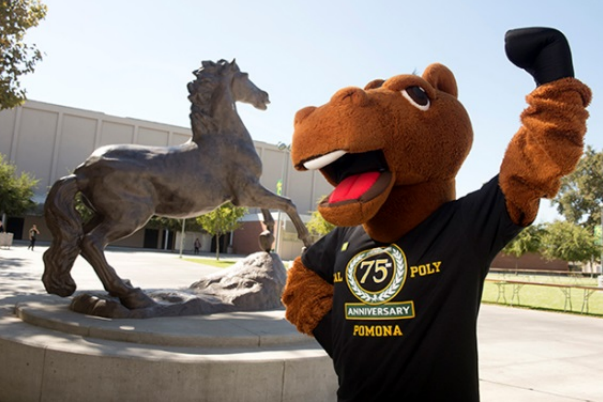 Las siguientes paginas contienen más información sobre mas edificios interesantes y también algunos datos y cifras.Otros Puntos de Interés AGRIscapes (Edificio 211):En este centro de investigación, educación y demostración de 40 acres promueve la agricultura y comprensión ambiental a través de pantallas geniales, presentaciones de computadora con pantalla táctil y películas. AGRIscapes es el hogar de La Tienda de Granja y Vivero de Cal Poly Pomona, que se enfoca en la venta de productos de California, junto con varios productos cultivados / producidos en nuestra Universidad. Si tienen la oportunidad de pasar, están abiertos los siete días de la semana de 10 a.m. a 6 p.m. (¡recomendamos una botella de su jugo de naranja fresco!). Aparte de eso, AGRIscapes muestra su enfoque en la investigación, educación y demostraciones de métodos alternativos para cultivar alimentos, conservar agua, reducir las necesidades energéticas y reciclar los residuos agrícolas y urbanos.BioTrek (Edificio 4A):Desarrollado por preocupación de la amenaza de las especies de plantas y animales y la viabilidad de la biosfera, este proyecto educativo sirve a estudiantes universitarios y llega hasta los estudiantes de K-12 y otros miembros de la comunidad. El complejo de 107,000 pies cuadrados tiene un centro acuático de aprendizaje, selva tropical y laboratorios para investigación biotecnológica, educación y empresa. ¡Esta es la instalación en la que también tenemos nuestro caimán!Centro para el Aprendizaje de Servicio Comunitario (Edificio 1)El aprendizaje de servicio es una pedagogía cuidadosamente organizada que brinda a los estudiantes con oportunidades estructuradas para aprender, desarrollar y reflexionar a través de participación activa y comunitaria cuidadosamente organizada. Este centro mejora la experiencia de los estudiantes al relacionar el contenido académico y objetivos del curso a problemas en la comunidad. Centro John T. Lyle para Estudios Regenerativos (Edificio 209)Basado en la universidad, El Centro John T. Lyle para Estudios Regenerativos es una configuración de aprendizaje interdisciplinaria en el escenario de educación, demostración e investigación en sistemas regenerativos y sostenibles. Los estudiantes de todas las disciplinas en la Universidad pueden participar en cursos y pueden vivir en una comunidad de 20 residentes cual trabajan con sistemas regenerativos como parte de su vida diaria. El término “Regenerativo” ha sido elegido para enfatizar la intención del diseño de restaurar sistemas naturales, no solamente para sostenerlos, mientras se integra las necesidades de la comunidad humana. El diseño compresivo del sitio de 16 acres proporciona un laboratorio vivo para que los estudiantes estudian edificios pasivos diseñados con energía solar, captura energía solar y eólica, reciclaje de agua, ciclismo de nutrientes, sistema de cultivo de alimentos, estanques de acuicultura y bosques nativos de nogal y comunidades humanas. Todos estos tienen implicaciones para la sociedad humana. Las clases y los laboratorios se centran en sistemas integrados, haciendo énfasis en las relaciones críticas entre construcción comunitaria, energía, agua, vivienda, producción de alimentos, desperdicios y otros elementos de funcionamiento esenciales, mientras determina los niveles apropiados de intervención humana en el medio ambiente.Clínica de Desarrollo MotorLa Clínica de Desarrollo Motor de Cal Poly Pomona se estableció en 1979 para satisfacer las necesidades de niños en la comunidad local que tienen algún tipo de dificultad de movimiento. La clínica tiene tres objetivos principales en la prestación de sus servicios: proporcionar terapia de movimiento para niños entre las edades de cinco y trece años que experimentan problemas de movimiento; para proporcionar a los padres con los conceptos y materiales que complementarán la experiencia clínica en el hogar; y para proporcionar experiencia práctica en el trabajo con niños para los estudiantes de Cal Poly Pomona que deseen mejorar sus habilidades de enseñanza con actividades significativas y prácticas. Hoy, la Clínica de Desarrollo Motor en Cal Poly Pomona es el programa más grande en el área para niños experimentando problemas de movimiento. El programa de verano permite a los niños experimentar una variedad de experiencias de movimiento en un entorno realista de educación física adaptado. Durante el año escolar, el énfasis está en mejora de las habilidades motoras individuales y en mejora del comportamiento de los niños dentro el entorno del movimiento. Padres, distritos escolares y otros interesados pueden simplemente escribir o llamar por teléfono a la Clínica de Desarrollo Motor para un formulario de solicitud, (909) 869-4030. Clientes nuevos son bienvenidos cada verano.
Centro de Comercialización de la NASAEl Centro de Comercialización, desarrollado en asociación con la NASA, ayuda a las empresas comercializar un producto, cuando la NASA financia el desarrollo tecnológico del producto. La asociación de NASA y Cal Poly Pomona resulto en el pilotaje del primer capítulo de NCC, un programa específicamente para empresas tecnológicas pequeñas que han recibido ayuda financiara a través de su programa de investigación Innovadora de Pequeña Empresa (SBIR). La NASA ahora está implementando el programa a nivel nacional. El Centro de Comercialización de La NASA es parte de un programa más grande llamado AccelTech que ayuda a empresas durante la primera etapa a alcanzar y acelerar el crecimiento.Restaurante en Rancho Kellogg (Edificio 79)Vengan a almorzar o cenar al restaurante en Rancho Kellogg, donde estudiantes de Cal Poly Pomona los deslumbrarán con las habilidades que han desarrollado de sus clases de gestión hotelera a través del colegio académico Collins de Gestión de la Hospitalidad. El restaurante está abierto de Octubre a Mayo para la comunidad de la universidad y público en general. Para reservaciones, o para consultar sobre cenas especiales, comuníquese con el Restaurante en Rancho Kellogg al (909) 869-4700. Villa Universitaria (Edificio 200)Los estudiantes que desean vivir en la universidad, pero prefieren la verdadera vida en un apartamento deben considerar la Villa Universitaria, donde puedes vivir un poco más independientemente en un apartamento al cruzar la universidad. Los apartamentos de dos y cuatro habitaciones están amueblados e incluyen una cocina completa, una sala, baños individuales, y más de 50 canales de cable. El pago mensual cubre todos los servicios públicos, excepto servicios telefónicos básicos. La Villa se encuentra en Temple Ave. cerca del sur Campus Drive, ofrece áreas de picnic, una piscina, tenis de mesa, mesa de billar, iluminación y canchas de baloncesto de tamaño completo. Para vivir en la villa, los estudiantes deben tener al menos 21 años y / o haber completado al menos 36 unidades. Más de 1,200 estudiantes viven en la Villa Universitaria. Al igual que otras opciones de vivienda en el campus, la villa cuenta con personal profesional para supervisar y administrar la comunidad.Centro de Caballos Árabe W.K. Kellogg (Edificio 29) 
El Centro de Caballos Árabe W.K. Kellogg hospeda el Espectáculo de Caballos Árabe, nuestra más antigua tradición de la escuela que fue iniciada por W.K. Kellogg en 1926. Las presentaciones públicas se dan el primer domingo de cada mes, de Octubre a Mayo, a las 2 de la tarde. El programa, presenta a los árabes como un caballo inglés, occidental, de ganado y saltador, es planeado y producido por estudiantes que trabajan con caballos que han entrenado. La intención de estos espectáculos de caballos es promover el interés en la raza árabe y demostrar la versatilidad, belleza e inteligencia del caballo, así como para ofrecer una experiencia valiosa para los estudiantes en el manejo de caballos.El Rancho Kellogg ha sido durante mucho tiempo uno de los mejores criaderos de caballos árabe del mundo y la universidad continúa el programa de cría el día de hoy, perpetuando el árabe y poniendo valiosas líneas de sangre a disposición del público. El programa árabe de cría de caballos es el más antiguo de los Estados Unidos y el quinto más grande del país. Más del 70% de caballos de sangre árabe domésticos en este país puede rastrear su linaje hasta el programa original de cría de Kellogg.Biblioteca de Caballos Árabe W.K. Kellogg (Edificio 15 - Primer Piso)La Biblioteca de Caballos Árabe W.K. Kellogg es una colección de materiales de caballos árabe ubicados en el primer piso de la biblioteca justo al lado de Starbucks. La colección está compuesta principalmente de libros y publicaciones periódicas, tanto actuales como agotadas, que hablan sobre el caballo árabe. También sirve como Centro de Investigación para estudiantes universitarios y personal, al igual que para personas interesadas fuera de la comunidad académica.Datos y Cifras Misión Cultivamos el éxito a través de una cultura diversa de aprendizaje experimental, descubrimiento, e innovación. Universidad Principal3801 W. Temple Avenida Pomona, California 91768 (909)869-7659www.cpp.edu Presidente: Dra. Soraya Coley 2015-Present Presidentes anteriores: Dr. J. Michael Ortiz, 2003-2014 Bob H. Suzuki, 1991-2003; Hugh O. La Bounty, 1978-1991; Robert C. Kramer, 1966-1977; Julian McPhee, 1938-1966Lema de la Universidad: Instrumentum Discipline (Aplicación del conocimiento)Afiliación:Cal Poly Pomona es parte del sistema más grande de educación superior en el país, el sistema de la Universidad Estatal de California (CSU), otorgando licenciaturas y maestrías en programas de 1,800 títulos. Además de ofrecer un Doctorado en Liderazgo Educativo.Acreditación:Asociación Occidental de Escuelas y Colegios; Comisión de California en Credencialización de Maestros; Asociación para Avanzar Colegios Colegiados de Negocio; Junta de Acreditación de Ingeniería y Tecnología; Sociedad Americanos de Arquitectos Paisajistas; Asociación Americana de Planificación; Junta Nacional de Acreditación Arquitectónica; Asociación Nacional de Escuelas de Arte y diseño; Sociedad Química Americana; Junta de Acreditación de Ciencias de la computación; Comisión de Programas de Administración Hostelera; Asociación de Acreditación para Atención de Salud Ambulatoria, C ª.; Asociación American de Dietética, Comisión de Acreditación para Educación Dietética; Programas individuales y los departamentos también son aprobados por los consejos y juntas de acreditación.Filosofía:Aprender haciendo Colores Escolares:Verde, Dorado, y Azul Mascota:Billy BroncoApodo:Broncos (adaptado en el 1940)